проект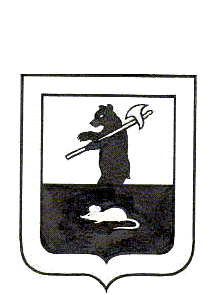 МУНИЦИПАЛЬНЫЙ СОВЕТ ГОРОДСКОГО ПОСЕЛЕНИЯ МЫШКИНРЕШЕНИЕО внесении изменений в Устав городского поселения Мышкин Мышкинского муниципального района Ярославской областиПринято Муниципальным Советом городского поселения Мышкин00 ____________ 2023 года                  В соответствии с Федеральным законом от 06.10.2003 № 131 - ФЗ «Об общих принципах организации местного самоуправления в Российской Федерации», Муниципальный Совет городского поселения Мышкин РЕШИЛ:1. Внести следующие изменения в Устав городского поселения Мышкин Мышкинского муниципального района Ярославской области:1.1. Статью 9 дополнить частью 2.1 следующего содержания:«2.1. Полномочия в области градостроительной деятельности осуществляются органами исполнительной власти Ярославской области в соответствии с Законом Ярославской области от 25.12.2017 № 60-з «О перераспределении между органами местного самоуправления муниципальных образований Ярославской области и органами государственной власти Ярославской области полномочий в области градостроительной деятельности».Полномочия в сфере водоснабжения и водоотведения осуществляются органами исполнительной власти Ярославской области в соответствии с Законом Ярославской области от 29.12.2016 № 104-з «О перераспределении между органами местного самоуправления муниципальных образований Ярославской области и органами государственной власти Ярославской области полномочий в сфере водоснабжения и водоотведения».1.2. В части 5 статьи 14 слова «избирательной комиссии» заменить словами «избирательной комиссии, исполняющей полномочия по подготовке и проведению голосования по отзыву депутата, Главы городского поселения Мышкин, по вопросам изменения границ, преобразования городского поселения Мышкин».Слова «уполномоченной в соответствии с порядком, предусмотренным Уставом городского поселения Мышкин» исключить.	1.3. Статью 23 дополнить частью 13.2:«13.2. Полномочия депутата Муниципального Совета городского поселения Мышкин прекращаются досрочно решением Муниципального Совета городского поселения Мышкин в случае отсутствия депутата без уважительных причин на всех заседаниях Муниципального Совета городского поселения Мышкин в течение шести месяцев подряд.»;	- дополнить частью 16 следующего содержания:	 «16. Депутат Муниципального Совета городского поселения Мышкин освобождается от ответственности за несоблюдение ограничений и запретов, требований о предотвращении или об урегулировании конфликта интересов и неисполнение обязанностей, установленных Федеральным законом от 06.10.2003 № 131-ФЗ «Об общих принципах организации местного самоуправления в Российской Федерации» и другими федеральными законами в целях противодействия коррупции, в случае, если несоблюдение таких ограничений, запретов и требований, а также неисполнение таких обязанностей признается следствием не зависящих от указанных лиц обстоятельств в порядке, предусмотренном частями 3-6 статьи 13 Федерального закона от 25.12.2008 № 273-ФЗ «О противодействии коррупции».»;	1.4. В статье 24: - в абзаце первом части 4 третье предложение исключить; - дополнить частью 8.4 следующего содержания: «8.4. Глава городского поселения Мышкин освобождается от ответственности за несоблюдение ограничений и запретов, требований о предотвращении или об урегулировании конфликта интересов и неисполнение обязанностей, установленных Федеральным законом от 06.10.2003 № 131-ФЗ «Об общих принципах организации местного самоуправления в Российской Федерации» и другими федеральными законами в целях противодействия коррупции, в случае, если несоблюдение таких ограничений, запретов и требований, а также неисполнение таких обязанностей признается следствием не зависящих от него обстоятельств в порядке, предусмотренном частями 3-6 статьи 13 Федерального закона от 25.12.2008 № 273-ФЗ «О противодействии коррупции».  	1.5. Статью 29 признать утратившей силу.	1.6. В части 1 статьи 38 слова «избирательной комиссии городского поселения Мышкин по вопросам, входящим в её компетенцию» заменить словами «избирательной комиссии, исполняющей полномочия по подготовке и проведению выборов в органы местного самоуправления, местного референдума».	2. Направить настоящее решение в Управление Министерства юстиции Российской Федерации по Ярославской области для государственной регистрации и официального опубликования на портале Минюста России «Нормативные правовые акты в Российской Федерации».3. Опубликовать настоящее решение после его государственной регистрации в газете «Волжские зори».4. Настоящее решение вступает в силу после его государственной регистрации и официального опубликования.5. Действие положений абзаца 3 подпункта 1.3 пункта 1 настоящего решения не распространяется на правоотношения, возникшие до 01.03.2023. Исчисление срока, предусмотренного абзацем 3 подпункта 1.3 пункта 1 настоящего решения, начинается не ранее 01.03.2023.Глава городского                                    Председатель Муниципального поселения Мышкин                                Совета городского поселения Мышкин________________А.А. Кошутина         _________________ Л.А. Чистяков                                                                       00 _____________ 2023 года №  